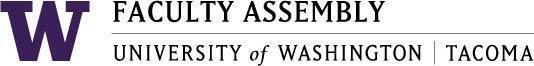 AgendaFaculty Affairs Committee MeetingMay 16, 2022 / 12:30pm-1:30 p.m.  ZoomRecording Permissions/Consent [2 min]Approval of Minutes [3 mins]Minutes from 3/14/2022Update from Non-Tenure Track Faculty Forum [15 mins]Discussion of Faculty Workload Resolution [20 minutes]Status updateNext StepsDiscussion of topics for FAC to cover for next academic year  [5 minutes]Nomination for FAC Chair for 2022 - 2023 [5 minutes]Consider roleVoting at next FAC meetingFinal meeting of academic year: June 13, 2022 (year-end report to be prepared and reviewed at this meeting)Join Zoom Meetinghttps://washington.zoom.us/j/91703164807 Dial by your location        +1 253 215 8782 US (Tacoma)        +1 206 337 9723 US (Seattle)Meeting ID: 917 0316 4807